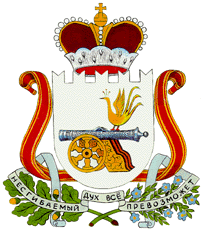                                       АДМИНИСТРАЦИЯ БЕРДНИКОВСКОГОСЕЛЬСКОГО ПОСЕЛЕНИЯГЛИНКОВСКОГО РАЙОНА СМОЛЕНСКОЙ ОБЛАСТИП О С Т А Н О В Л Е Н И Е от «20»декабря  2016 г.                     № 70В целях приведения нормативного правового акта в соответствие с действующим законодательством Российской ФедерацииАдминистрация  Бердниковского сельского поселения Глинковского района Смоленской области п о с т а н о в л я е т:
         1. Внести в Административный регламент по осуществлению муниципального земельного контроля на территории муниципального образования Бердниковского сельского поселения Глинковского района  Смоленской области , утвержденный постановлением Администрации Бердниковского сельского поселения Глинковского района Смоленской области от 21.03.2016 № 18 следующие изменения:         1) Отменить пункт 5.1 Административного регламента по осуществлению муниципального земельного контроля на территории муниципального образования Бердниковского сельского поселения Глинковского района  Смоленской области.      2. Настоящее постановление подлежит официальному обнародованию.     3. Контроль за исполнением данного постановления  оставляю за собой. Глава муниципального образованияБердниковского сельского поселенияГлинковского района Смоленской области                                 Г.Н. Рябенкова                                        АДМИНИСТРАЦИЯ                   БЕРДНИКОВСКОГОСЕЛЬСКОГО ПОСЕЛЕНИЯГЛИНКОВСКОГО РАЙОНА СМОЛЕНСКОЙ ОБЛАСТИП О С Т А Н О В Л Е Н И Еот " 20 " декабря   2016 г.                             № 71В целях приведения нормативного правового акта с действующим законодательством Российской ФедерацииАдминистрация Бердниковского сельского поселения  п о с т а н о в л я е т:утвержденный постановлением Администрации Бердниковского сельского поселения Глинковского района Смоленской области от 21.03.2016г. №15 следующие изменения:                1.В пункте 4.1.1.:- слова «… осуществляет Глава Администрации Бердниковского сельского поселения», заменить словами «Глава муниципального образования Бердниковского сельского поселения Глинковского района Смоленской области». 2.Настоящее постановление подлежит официальному обнародованию. 3.Контроль за исполнением настоящего постановления оставляю за собой.Глава муниципального образованияБердниковского сельского поселенияГлинковского района Смоленской области                                 Г.Н. РябенковаО внесении изменений вАдминистративный регламент по осуществлению муниципального земельного контроля на территории муниципального образования Бердниковского сельского поселения Глинковского района  Смоленской области  О внесении изменений в    Административный регламент предоставления муниципальной услуги «Предоставление в собственность, постоянное (бессрочное) пользование, в безвозмездное пользование земельных участков. Находящихся в муниципальной собственности, а также из состава земель, государственная собственность на которые не разграничена юридическим лицам и гражданам на территории  Бердниковского сельского поселения Глинковского района Смоленской области»  1. Внести изменения в Административный регламент предоставления муниципальной услуги «Предоставление в собственность, постоянное (бессрочное) пользование, в безвозмездное пользование земельных участков. Находящихся в муниципальной собственности, а также из состава земель, государственная собственность на которые не разграничена юридическим лицам и гражданам на территории  Бердниковского сельского поселения Глинковского района Смоленской области», 